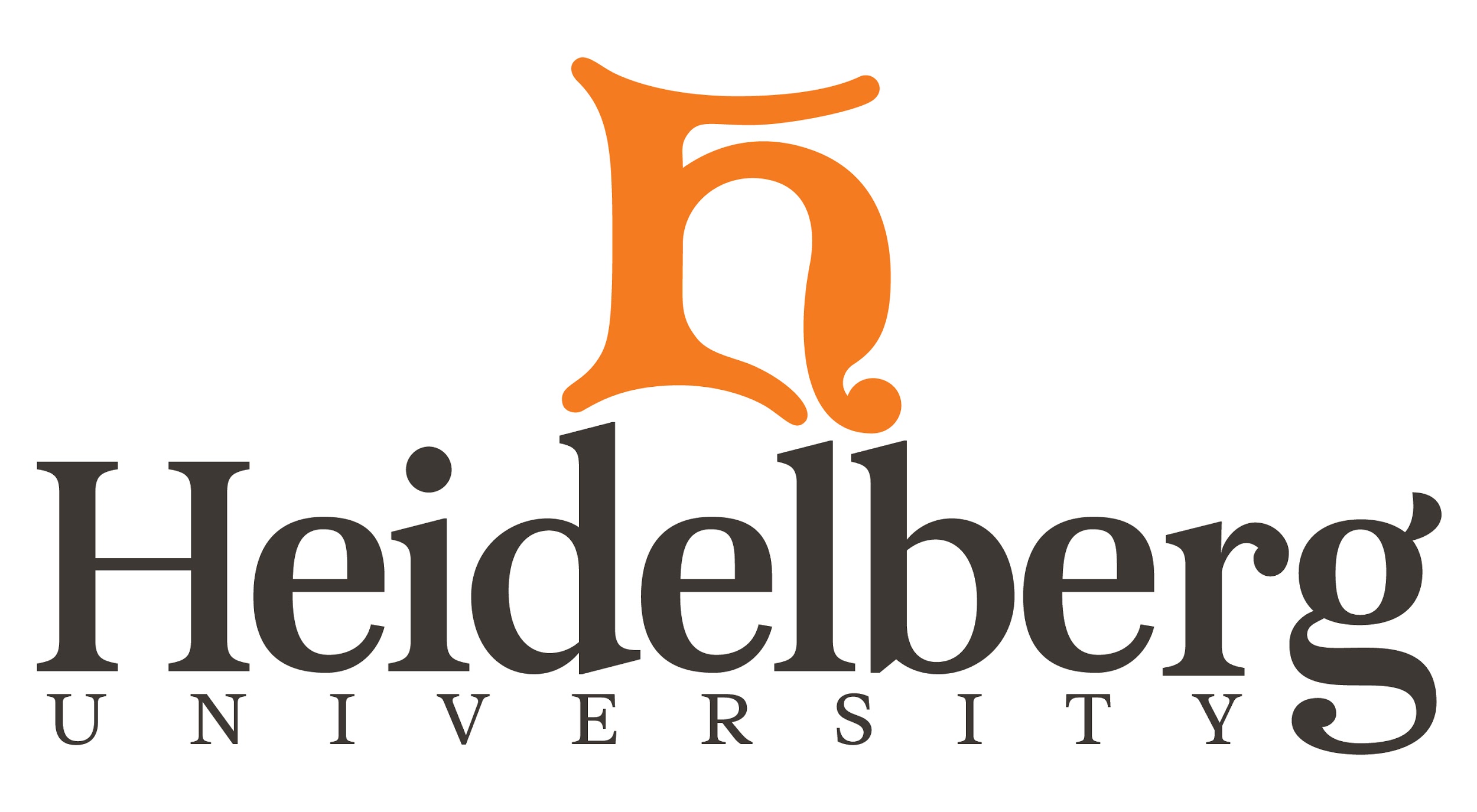 2020 Program Assessment Reports Due October 4, 2021Department Mission Statement What are the program learning outcomes for this major?Which outcome did you measure? (pick one!)Assessment Methods: How did you measure the learning outcome?Evidence: What do the results show you?After analyzing your data, present a summary of the data, (try using a table) clearly indicating what any numbers represent (e.g., means? medians?). Attach any data from Canvas.Closing the Loop: How will you use the results to improve student learning?Explain briefly how you will make improvements based upon the assessment findings (e.g., changes to the assessment plan, changes to the curriculum, other changes to the program or unit, such as changes in technology, personnel, admission criteria, frequency of course offerings, advising).Post-assessment strategies should include 3-5 action items that will be implemented in the following academic year. If you plan to implement a change assess that change for the following year. If you are satisfied with your assessment results, make plans for your next assessment.Appendices[Examples: Rubrics, Pre/Post Tests, Canvas Data] Department:Majors/Minors:Submitted By:Direct Assessment(always include) (e.g., capstone project, final examination, research paper, writing proficiency exams, national exams assessing subject matter knowledge, such as MFT, certification or licensure exams, locally developed pre-test/post-test for mastery of knowledge, performance assessment [rubric] for graduating seniors (i.e., recitals, art exhibits, science projects, etc.)Indirect Assessment(if applicable)(e.g., peer institution comparisons, graduate school acceptance rates, student, graduation/retention rates, exit interviews, student course evaluations, internship evaluations, focus group discussions, alumni surveys (both satisfaction and achievement), curriculum analysis.Description:What did you use and how did you employ it?Courses:Specify the course or courses where students demonstrated the outcomes (if applicable) and the assignment(s) that you used for assessment purposes.Mastery:Describe how you scored students’ level of mastery of the outcomes. For example, did you use a rubric, rating scale or answer key, or was it scored by a testing company? If you used a rubric or rating, be sure to include the instrument as an appendix. Who did the scoring? One or more persons?Target:What was your target for success?Action Items for Next Academic Year1.	 2.	 3.	 